Chapter 1: Reading 1 - <Gardening> Chapter 1: Reading 2 - <Kinds of Animals> Chapter 1: Reading 3 - <Loggerhead Turtles> Chapter 1: Reading 4 - <Earthquakes> Chapter 2: Reading 5 - <Leonard da Vinci> Chapter 2: Reading 6 - <Martin Luther King, Jr.> Chapter 2: Reading 7 - <The Vikings> Chapter 2: Reading 8 - <Billie Holiday> Chapter 3: Reading 9 - <The Panama Canal> Chapter 3: Reading 10 - <The Grand Canyon> Chapter 3: Reading 11 - <Son Doong Cave> Chapter 3: Reading 12 - <Sealand> Chapter 4: Reading 13 - <The Artist in You> Chapter 4: Reading 14 - <Learning to Play Music> Chapter 4: Reading 15 - <Protest Music> Chapter 4: Reading 16 - <Photography> Chapter 5: Reading 17 - <Supervolcanoes> Chapter 5: Reading 18 - <Telephones, Then and Now> Chapter 5: Reading 19 - <Learning to Fly> Chapter 5: Reading 20 - <Phone Overuse> Chapter 6: Reading 21 - <Allowance> Chapter 6: Reading 22 - <Marketing> Chapter 6: Reading 23 - <Apple Against Apple> Chapter 6: Reading 24 - <Public and Private Companies> Chapter 7: Reading 25 - <Photographic Memory> Chapter 7: Reading 26 - <Ultramarathons> Chapter 7: Reading 27 - <Sugar and Teeth> Chapter 7: Reading 28 - <Good Fast Food> Chapter 8: Reading 29 - <Falling Stars> Chapter 8: Reading 30 - <Space Garbage> Chapter 8: Reading 31 - <The Milky Way> Chapter 8: Reading 32 - <Life on Other Planets> Chapter 9: Reading 33 - <Wartime Feelings> Chapter 9: Reading 34 - <Becoming an Adult> Chapter 9: Reading 35 - <Women’s Day Off> Chapter 9: Reading 36 - <Voting in a Democracy> Chapter 10: Reading 37 - <Creation Stories> Chapter 10: Reading 38 - <Many Gods or Just One?> Chapter 10: Reading 39 - <Christianity> Chapter 10: Reading 40 - <The Soul> Reading for Speed and Fluency 2Word List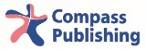 WordPartDefinitiontake care ofphr.to keep something or someone safe; to protectplantn.a living thing with leaves and rootssimpleadj.something that is easy to do or understandin factphr.really; actually; in truthgardenern.a person whose job or hobby is to take care of plantsat leastphr.not less than; a minimum offlowern.a colorful plant, like a rosescientistn.a person who studies things by doing careful testssunlightn.the light and energy from the sunamountn.how much there is of somethingWordPartDefinitionbackbonen.the line of bones down the middle of the backjellyfishn.a sea animal with a clear, round bodyableadj.having the power or skill that is needed to do somethinglandn.the part of the Earth that is not water; the groundfrogn.a small, green animal with big eyes that lives near waterexamplen.one thing that represents other thingssnaken.an animal that has no legs or armsdinosaurn.an animal that lived on Earth a very long time agomilkn.a white drink that a mother makes for her babieshorsen.a big animal that people ride or use to pull thingsReading for Speed and Fluency 2Word ListWordPartDefinitionturtlen.an animal with a soft body covered by a hard shellmetern.100 centimeters; a unit of measure of lengthhoweveradv.but; thoughreasonn.a cause that explains whydangern.something that can hurt or killnetn.a thing made of rope or string with lots of holes in itlayv.to make an egg and place it outside the bodyinsteadadv.used when one thing is changed for another thingsavev.to stop something or someone from getting hurt or killedsafeadj.not in dangerWordPartDefinitionearthquaken.an event when the ground shakesoutsiden.not inside; outplaten.a large flat thingagainstprep.in an opposite way or direction to something elseringn.a circle shape that is empty in the middlesecondn.1/60 of a minutewaven.movement across a body of waterlandn.the area of the earth not covered in water; the groundbuildingn.a place with a roof and wallscarry awayphrasal v.to pick up and take something to another placeReading for Speed and Fluency 2Word ListWordPartDefinitionpaintv.to make a picture using colored oils and other liquidspaintingn.a picture made with colored oils and other liquidssciencen.the study of nature and natural thingsflyingn.the act of moving through the air like a birddrawingn.a picture made with a dry material, especially pencil on paperhelicoptern.a flying machine with long metal wings that spin aroundplanen.a flying machine; short for “airplane”digv.to make a hole by taking out dirt, sand, etc.enemyn.someone who is against you or wants to hurt youdrawv.to make a picture of something with a pen, pencil, or other writing toolWordPartDefinitionrightadj.something that people are able to do because of a lawfor examplephr.used to show how something is like other thingsvotev.when many people each make a choice and the majority winsleadern.the person who makes choices and speaks for everyone elsefightv.to go against someone or somethingcompanyn.a group of people who make money by selling thingsfinallyadv.at the end; in the last placelawn.a rule that everyone must followshotv.to be hit by a bullet from a gun (past of "shoot")killv.to end someone’s lifeReading for Speed and Fluency 2Word ListWordPartDefinitionEuropeann.someone whose home is in Europeboatn.something you use to travel on waterfarmern.a person who works at a farmlandn.the part of the Earth that is not water; the groundfarmn.a place where people grow plants or raise animals for human usewarn.a fight between two or more countriesfightv.to go against someone or somethingprobablyadv.likely; having a strong chance of happeningweathern.things like rain, snow, clouds, and the sunreasonn.a cause that explains whyWordPartDefinitionsingern.someone who makes music with their voiceshowv.to let someone see or understand somethingsingingn.music made using your voicegrow upphrasal v.to become older; to turn from a child to an adultarean.a place; a piece of landdrugn.bad medicine; often dangerous or against the lawexperiencev.to do something, or to have something happen to youstatuen.a piece of 3D art, often of a person or animalhometownn.The place that someone calls "home", even if they don't live there anymorerecentadj.not long agoReading for Speed and Fluency 2Word ListWordPartDefinitionboatn.something you use to travel on waterAtlanticn.the large body of water between North/South America and Europe/AfricaPacificproper n.the large body of water between Asia/Oceania and North/South Americaoceann.a large body of salt waterdangern.something that can hurt or killholdv.to keep something in your handcanaln.a small river made by peoplecompletev.to finish something by adding parts to itpass throughphrasal v.to go from one side to the other side of somethingseveraldet.three or more of something, but not too manyWordPartDefinitioncanyonn.a deep, long hole cut through rock by a rivernationaladj.related to a whole countryparkn.a place where nature is protected; often used for sightseeing, camping, etc.at leastphr.not less thanridev.to go somewhere on an animal or machinego campingphr.to spend a short time living in nature, for funNative Americanadj.related to the people who first lived in Americamountainn.a rocky piece of land that is very high and steepbillionnum.1,000,000,000lie downphrasal v.to make your body flat, so that your head and feet are at the same levelReading for Speed and Fluency 2Word ListWordPartDefinitionjunglen.a place with many trees and plants growing close togetherstrangleadj.odd; different from what is usual or normalentrancen.a place where you go in or entercaven.a large, natural hole in the earthdangern.a thing that could hurt or kill youcentern.the middlenationaladj.having to do with a whole countryholen.an open or empty spacesunlightn.the light that comes from the sunwideadj.big from side to sideWordPartDefinitioncountryn.a place that is ruled by its own national governmentseveraldet.three or more of something, but not manyplatformn.a raised, flat area; usually for standing or placing things ongovernmentn.a group that make decisions and laws for people in a country, city, etc.leftadj.still there; remaininglawn.a rule that everyone must followreturnv.to go back to a place where you were beforecontroln.the power to make someone or something do what you wantprincen.the son or grandson of a king and/or queenprincessn.the daughter or granddaughter of a king or queenReading for Speed and Fluency 2Word ListWordPartDefinitionspend timephrasal v.to use up time doing somethingsellv.to exchange something for moneyartistn.someone who makes art by painting, drawing, etc.createv.to make something newcreativeadj.full of new, different ideastypen.a kind of something; a categorydrawingv.to make a picture using a pencil or penseriousadj.not for fun; not funnyusefuladj.using or doing something helpfulshowv.to let someone see somethingWordPartDefinitionstudyv.to try to learn somethingcleveradj.being able to understand things quickly; smarteitheradv.one or the otherdecidev.to choose something after thinking about itchoosev.to pick something from a group of thingsviolinn.a musical instrument with four strings that you play with a bowguitarn.a musical instrument with six stringspianon.a large musical instrument with black and white keyscountv.to give each thing a number to know how many there arenoten.one sound in a piece of musicReading for Speed and Fluency 2Word ListWordPartDefinitionsongn.a piece of music for someone to singexamplen.one thing used to represent a group of thingsgovernmentn.a group that make decisions and laws for people in a country, city, etc.protestv.to say strongly that something is bad or wrongwarn.a fight between two or more countriesrightadj.something you can do because of a lawsongwritern.a person who writes songsequalityn.the idea or act of treating all people the sameequaladj.being the same in number or amountcontinuev.to keep doing something or begin something againWordPartDefinitioncameran.a machine that takes photographsreasonn.a cause that explains whyphotographyn.the taking of pictures using a camerashowv.to let someone look at somethingin factphr.really; actually; in truthclearadj.easy to see; sharp; not hiddenstrangeadj.different from what is usual or normalsharev.to allow someone else to do or use somethingshowv.to display; to provecreatev.to make something newReading for Speed and Fluency 2Word ListWordPartDefinitionvolcanon.an opening in the earth where gases and hot rocks come outexplosionn.a violent shattering or blowing apart of somethingexplodev.to blow apartcoverv.to put something on top of something elseashn.very soft powder that is left when something is burnednationaladj.relating to a countryseriousadj.not for fun; not funnyscientistn.a person who studies things by doing careful testswintern.the time of the year when the weather is coldlifetimen.one’s whole life, from birth to deathWordPartDefinitionholdv.to keep in one’s arms or handscompanyn.a group of people who make money by selling thingscallern.someone who calls on a phoneoperatorn.someone who helps people talk to others by phoneconnectv.to join two or more things togetherwholeadj.including every part of somethingsharev.to use or own something with someone elselinen.a wire, as in a phone systemtake turnsphr.to do something one after the otherofficen.a place where people workReading for Speed and Fluency 2Word ListWordPartDefinitionairplanen.a machine with an engine and wings that people use to flywingn.a part of an animal's body that is used for flying or glidinghoweveradv.but; thoughfillv.to make something fullballoonn.a bag filled with air and tied at the neckfinallyadv.at the end; in the last placeglidern.An airplane without an enginecontrolv.to have power over something or someonemotorn.a machine that give power to move somethingsecondn.1/60 of a minuteWordPartDefinitionoverdov.to do too muchcarefuladj.doing something to avoid dangeroverusev.to use something too muchgamen.a thing people play to winproblemn.something harmful or not wantedpayv.to give money for somethingseriousadj.not for fun; not funnycheckv.to look at something carefullymaym.used to express possibilitycut downphr.to reduce; to use something lessReading for Speed and Fluency 2Word ListWordPartDefinitionallowancen.money that a parent regularly gives to a childamountn.how much there is of somethingparentn.a mother or fatherworryv.to feel anxious or nervoussavev.to keep money and not spend itspendv.to use money to get somethingenoughdet.the amount that is needed, but not morechoicen.the act of deciding on somethingpart-timeadj.not full-time; to do something (usually work) for only a few hours per weekevenadv.used to show something is not what is expectedWordPartDefinitionadvertisingn.giving information about products or eventspartn.a piece of the whole thingnewspapern.something people read to find out what is happeningsellv.to exchange something for moneyproductn.something that people sellservicen.some action that people do for moneycompanyn.a group of people who make money by selling thingsdecidev.to choose something after thinking about itpayv.to give money for somethingmake surephrasal v.to check something is correctReading for Speed and Fluency 2Word ListWordPartDefinitionsellv.to exchange something for moneyalmostadv.close, but not quitemanagev.to control how something happensrecordn.a way of keeping sounds to listen to later; like a CDsimpleadj.not having many different parts or stepsapplen.a fruit with a red or green skin that grows on treesbusinessn.related to selling things and making moneycourtn.a place where a judge makes decisions about the lawhoweveradv.but; thoughin returnphr.to do something in exchange for something elseWordWordPartPartDefinitionDefinitionpublicpublicadj.adj.related to all of the people in a placerelated to all of the people in a placeprivateprivateadj.adj.related to only a small number of peoplerelated to only a small number of peoplesharesharen.n.part of a certain company that someone can ownpart of a certain company that someone can ownstockstockn.n.part of any company that someone can ownpart of any company that someone can owninsteadinsteadadv.adv.used when one thing is changed for another thingused when one thing is changed for another thingbelongbelongv.v.to be owned by someone or somethingto be owned by someone or somethingfamily memberfamily membern. phrasen. phrasesomeone in your family, like your mother or fathersomeone in your family, like your mother or fathermanagemanagev.v.to succeed in doing something, especially something difficultto succeed in doing something, especially something difficultmachinemachinen.n.something with moving parts that does certain jobssomething with moving parts that does certain jobsworryworryv.v.to feel anxious or nervousto feel anxious or nervousReading for Speed and Fluency 2Word ListReading for Speed and Fluency 2Word ListWordPartDefinitionphotographicadj.correct in every detail, like a photographmemoryn.an ability to store informationmindn.the part of a person that thinks and controls the bodyin factphr.really; actually; in truthcameran.a small machine that takes photographspagen.a piece of paper that is part of a bookespeciallyadv.in a special way, different from othersamongpre.in the middle of other thingsplaying cardsplural n.small pieces of paper that are used in playing games like pokergamen.an activity following certain rules and usually played for funWordPartDefinitionmarathonn.a very long running race, usually 42 km longracen.a game to see who is fastestdistancen.how long something isultra-pref.veryreasonn.a cause that explains whyholdv.to have an eventmindn.the part of a person that thinks and controls the bodyrestn.to relax or sleepelseadv.other; besides this onewonderv.to want to know more about something; to feel curiousReading for Speed and Fluency 2Word ListWordPartDefinitiontake care ofv. phraseto look after; to protectmajoradj.important; the main part of somethingworryn.a problem you feel anxious or nervous aboutrecentadj.a short time before nowsugarn.a powdery white spice that makes food sweetteethn.the sharp white part of the mouth that you use to bite and chew foodsugaryadj.sweet; having a lot of sugar in itgovernmentn.a group that make decisions and laws for people in a country, city, etc.taxn.money that people must pay to the governmentdentistn.a doctor for teethWordWordPartPartDefinitionDefinitioninsteadinsteadadv.adv.used when one thing is changed for another thingused when one thing is changed for another thingfast foodfast foodn.n.food that is fast and easy to prepare and is often unhealthyfood that is fast and easy to prepare and is often unhealthychoosechoosev.v.to pick something from a group of other thingsto pick something from a group of other thingsoiloiln.n.a thick liquid used for cookinga thick liquid used for cookingsugarsugarn.n.a powdery white spice that makes food sweeta powdery white spice that makes food sweetsugarysugaryadj.adj.sweet; having a lot of sugar in itsweet; having a lot of sugar in itteethteethn.n.the sharp white part of the mouth that you use to bite and chew foodthe sharp white part of the mouth that you use to bite and chew foodorderorderv.v.to tell someone that you want to buy somethingto tell someone that you want to buy somethingsharesharev.v.to use or do something with someone elseto use or do something with someone elsechancechancen.n.how possible something ishow possible something isReading for Speed and Fluency 2Word ListReading for Speed and Fluency 2Word ListWordPartDefinitionstarn.a bright thing in the sky at nightshootv.to send something through the air very fastspacen.the place beyond Earthburnv.to light something on firepass throughphrasal v.to go in one side and out the othercometn.a ball of dust and ice that flies through space around the sunscientistn.a person who studies things by doing careful testsclearadj.easy to see throughairn.the gas that we breatheactuallyadv.really; in truth; in factWordPartDefinitiongarbagen.things you throw away because you do not want themtypev.kindgenerallyadv.more or less; mostlyusefuladj.using or doing something helpfulproblemn.something harmful or not wantedburnv.to light something on firemillionnum.1,000,000thousandnum.1,000spaceshipn.a kind of plane that flies in spaceboxn.a thing you put other things inReading for Speed and Fluency 2Word ListWordPartDefinitionbillionnum.1,000,000,000starn.a bright thing in the sky at nightplanetn.a large thing in space that goes around a starmoonn.a moon is a small rocky body that goes around a planet.starn.a bright thing in the sky at nightgatherv.to bring togetherhistoryn.facts about people, countries, etc. from the pastprayv.to speak to or ask for something from Godforeveradv.for all timetelescopen.A device that allows you to see objects far awayWordPartDefinitionplanetn.a large body in space that goes around a starstarn.a bright thing in the sky at nightchancen.possibility; how possible something isin factphr.really; actually; in truthfind outphrasal v.to get informationfor surephr.to be 100% certain about somethingtrillionnum.1,000,000,000,000humann.having to do with peoplefinallyadv.at the end; in the last placeyetadv.until the present timeReading for Speed and Fluency 2Word ListWordPartDefinitionwarn.a fight between two or more countriesshowv.to display something; to let it be seenculturen.the beliefs, art, and music of a group of peoplesausagen.a kind of food made of meat in a tubeunusualadj.not commoncut back onphrasal v.to use something less than beforeamountn.how much of something there iscertainadj.referring to one thing and not other thingssoldiern.a person who fights for a country or governmentlocaladj.from the same or nearby areaWordWordPartPartDefinitionDefinitionadultadultn.n.a man or woman who is not a childa man or woman who is not a childlawlawn.n.a rule that everyone must followa rule that everyone must followcultureculturen.n.the beliefs, art, and music of a group of peoplethe beliefs, art, and music of a group of peopleJewishJewishadj.adj.related to the religion of Judaism or its peoplerelated to the religion of Judaism or its peopletreattreatv.v.to act a certain way towards someone or somethingto act a certain way towards someone or somethingturnturnv.v.to become a certain ageto become a certain agevotevotev.v.to make a choice about which person or thing is bestto make a choice about which person or thing is bestsmokingsmokingn.n.the activity of breathing tobacco smoke, like cigarettesthe activity of breathing tobacco smoke, like cigarettesdrinkingdrinkingn.n.the activity of taking in an alcoholic drink, like beer or winethe activity of taking in an alcoholic drink, like beer or winecreatecreatev.v.to make something newto make something newReading for Speed and Fluency 2Word ListReading for Speed and Fluency 2Word ListWordPartDefinitionleadern.the person in a group who makes important decisionswholeadj.including every part of somethingreasonn.a cause that explains whyequaladj.being the same in number or amountIcelandproper n.a small island country in northern Europeholdv.to have an eventleadingadj.being the first and the one others followpowern.the ability to do something or to control eventsalmostadv.close, but not quiterestv.the other parts of somethingWordPartDefinitionsystemn.a way of doing things; things that work togethergovernmentn.a group that make decisions and laws for people in a country, city, etc.formn.a type or kind of somethingdemocracyn.a kind of government in which the people pick the leadersvotev.to make a choice about which person or thing is bestchoosev.to pick something from a grouppointn.a reason or detail to explain somethingreasonn.a cause that explains whyin this casephr.in this situationeitheradv.one or the otherReading for Speed and Fluency 2Word ListWordPartDefinitionreligionn.an organized system of belief in a god or godscreationn.the time at the beginning of the world when everything startedpowerfuladj.being able to control things and make things happenearthn.dirt or soil; the groundwoodn.what trees are made ofmindn.the part of a person that thinks and controls the bodycornn.a yellow vegetable originally from the area around Mexicogodn.a strong being that has special power over thingsturn intophr.to change from one thing to anotherbuttern.a soft food made from milk or creamWordPartDefinitionreligionn.an organized system of belief in a god or godspowerfuladj.being able to control things and make things happengodn.a strong being that has special power over thingsfollowv.to believe in an idea and to live according to its rulescontrolv.to make something or someone do what you wantlightningn.a flash of light in the sky, especially during a stormstarn.a bright point in the sky at nightplanetn.a large body in space that goes around a starmoonn.the large white object you can see in the night skydeathn.the end of someone or something's lifeReading for Speed and Fluency 2Word ListWordPartDefinitionChristianityn.a religion whose followers believe the ideas of Jesus Christreligionn.an organized system of belief in a god or godsperfectadj.having nothing wrong; the best possibleChristiann.a person who follows the ideas of Jesus Christteachingsplural n.an idea that someone believes and tells others aboutsharev.to use or own something with someone elseBibleproper n.a book that has the stories and prayers of the Christian religionJewn.someone who follows the religion of JudaismMuslimn.a person who follows the religion of Islamforcev.to use power to make someone do something that they don't want toWordPartDefinitionsouln.according to many religions, the part of you that continues when you diecontinuev.to keep going; to not stopstonen.a hard material from the ground; a rocksneezev.when air suddenly comes out of your nose and mouthblessv.to ask God to treat someone wellJudaismn.the religion of Jewish peopleafterlifen.the continuing of life following deathheavenn.in some religions, the place where good people go when they dielead tov.to bring or take someone to a placefurtheradv.more; other; extra